Departamento de Instalaciones Sanitarias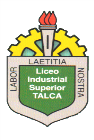                   Liceo Industrial Superior Talca EVALUACIÓN FORMATIVA  DE INSTALACION DE REDES DE AGUA POTABLE ABRIL  2020 PROFESOR: HÉCTOR BARRÍA QUIROZ – PABLO FUENTES      CORREO PARA ENVIAR EVALUACIÓN   hbqsanitarias@gmail.comTELÉFONO  Y WHATSAPP   +569 84470288OBJETIVO: -RECONOCER CONCEPTOS TECNICOS ASOCIADOS A LAS  REDES DE AGUA POTABLE EN  INSTALACIONES  SANITARIASCONTENIDOS: CONCEPTOS RIDAA ASOCIADOS A LAS INSTALACIONES DE REDES DE AGUA POTABLE (ARRANQUE, CONEXIÓN, INST.  INTERIOR MAP, PRESION ETC )INSTRUCCIONES: LA SIGUIENTE EVALACION  FORMATIVA  PRETENDER MEDIR CUAL ES TU APRENDIZAJE EN RELACION A  ESTAS MATERIA, NO LLEVA CALIFICACIÓN. CONSTA DE  46 PTS PARA OBTENER APROBACIÓN DEBE TENER  28  PTS COMO MÍNIMO..EN EL SIGUIENTE RECUADRO APARECEN CONCEPTOS ASOCIADOS AL MÓDULO DE INSTALACIÓN DE  REDES DE AGUA POTABLE Y SUS  DEFINICIONES.  POR FAVOR LEA ATENTAMENTECADA  DEFINICION Y  RECONOZCA EL CONCEPTO  COLOCANDO  SU NÚMERO FRENTE  AL CONCEPTO. 1 PTO C/U ( 10 PTS TOTAL)2) ITEM VERDADERO O FALSO. COLOQUE   UNA V SI ES VERDADERO  Y F SI LA AFIRMACIÓN ES FALSA  . 1 PTO C/U  ( 15 PTS TOTAL) JUSTIFIQUE LAS FALSAS.……….EN  REDES DE AGUA POTABLE SOLO SE USA COBRE………. INSTALACION DOMICILIARIA DE AGUA POTABLE SON LAS OBRAS NECESARIAS PARA DOTAR DE ESTE SERVICIO A UN INMUEBLE.………..INSTALACION DE AGUA POTABLE  VA DESDE LA SALIDA DE LA LLAVE DE PASO COLOCADA A CONTINUACIÓN DEL MEDIDOR O DE LOS SISTEMAS PROPIOS DE ABASTECIMIENTO DE AGUA POTABLE, HASTA LOS ARTEFACTOS………..ARRANQUE DE AGUA POTABLE  SE DEFINE COMO EL TRAMO DE LA RED PÚBLICA DE DISTRIBUCIÓN, COMPRENDIDO DESDE EL PUNTO DE SU CONEXIÓN A LA TUBERÍA DE DISTRIBUCIÓN HASTA LA LLAVE DE PASO COLOCADA DESPUÉS DEL MEDIDOR INCLUSIVE.………..REDES PUBLICAS DE DISTRIBUCION DE AGUA POTABLE SE DEFINEN COMO SON AQUELLAS INSTALACIONES EXIGIDAS POR LA URBANIZACIÓN CONFORME A LA LEY, INCLUSIVE LOS ARRANQUES DE AGUA POTABLE.………..LAS REDES DE PUBLICAS DE DISTRIBUCION NO SON  OPERADAS NI  ADMINISTRADAS POR EL PRESTADOR DEL SERVICIO PÚBLICO DE DISTRIBUCIÓN.………..REDES PRIVADAS DE DISTRIBUCION DE AGUA POTABLE SON  AQUELLA PARTE DE LA INSTALACIÓN DOMICILIARIA DE AGUA POTABLE, UBICADAS AGUAS ABAJO DEL ARRANQUE DOMICILIARIO Y QUE SIRVE A MÁS DE UN INMUEBLE VIVIENDA O DEPARTAMENTO, HASTA LOS SISTEMAS PROPIOS DE ELEVACIÓN. ………..LAS REDES PRIVADAS DE DISTRIBUCION  NO SON  PROYECTADAS Y CONSTRUIDAS EN LAS VÍAS DE CIRCULACIÓN O ESPACIOS DE USOS COMUNES AL EXTERIOR DE LAS EDIFICACIONES.……….INSTALACION INTERIOR DE AGUA POTABLE SE DEFINE COMO  AQUELLAS OBRAS NECESARIAS PARA DOTAR DE AGUA POTABLE AL INTERIOR DE CADA VIVIENDA O DEPARTAMENTO, PERTENECIENTE A CUALQUIER TIPO DE CONJUNTO.………..LA INSTALACION INTERIOR DE AGUA POTABLESE NO  UBICADA A CONTINUACIÓN DEL ELEMENTO DE MEDICIÓN INDIVIDUAL………..CONEXIÓN SE DEFINE COMO LA UNIÓN FÍSICA DEL ARRANQUE DE AGUA POTABLE Y LA TUBERÍA DE LA RED PÚBLICA DE DISTRIBUCIÓN. ………..UNA INSPECCIÓN VISUAL DE LA UNIÓN POR SOLDADURA CAPILAR PUEDE SER SUFICIENTE PARA DEFINIR SI ESTA EN BUENAS CONDICIONES.……….UNA FORMA DE PROBAR LAS UNIONES CAPILARES ES SOMETERLAS A PRESIÓN POR UNA BOMBA DE PRUEBA HIDRÁULICA.……….UNA FORMA DE PODER DETECTAR FILTRACIONES ES REVISAR LA VELETA DEL MEDIDOR DE AGUA POTABLE.………LA RESPONSABILIDAD DE LA EMPRESA NUEVOSUR VA DESDE LA RED PUBLICA HASTA LOS PUNTOS DE CONSUMO DE LA VIVIENDA.3 ITEM. APLICACIÓN DE CONCEPTOS.DIBUJE EL CONCEPTO SOLICITADO DE ACUERDO A LA DEFINICION, 7 PTS C/UA)  ARRANQUEB) INSTLACION INTERIOR DE AGUA POTABLE.C) CONEXIÓN NOMBRE :CURSO: FECHA:EVALUACIONN°CONCEPTODEFINICIÓN DEL CONCEPTON°PRESIÓNUNION FÍSICA ENTRE EL ARRANQUE Y LA RED DE DISTRIBUCIÓN DE AGUA(MATRIZ)1ARRANQUEGAS TRAZADOR (HIDROGENO)2MÉTODO PARA DETECTAR FILTRACIONES DE AGUAREDES PÚBLICAS DE DISTRIBUCIÓN 3MATRIZTRAMO DE CAÑERÍA ENTRE MATRIZ Y LA VIVIENDA4EMPALMEMEDIDOR DE AGUA POTABLE5INSTALACIÓN INTERIOR DE AGUA POTABLEACCESORIO PARA CORTA SUMINISTRO DE AGUA6METODO PRACTICO DE DETECCIÓN DE FILTRACIONES DE AGUA EXAMEN VISUAL, PRESENCIA DE HUMEDAD EN PISO Y MUROS 7LLAVE DE PASOUNION FÍSICA ENTRE UD DE LA VIVIENDA Y  EL COLECTOR8CONEXIÓNTRAMO DE CAÑERÍA  DESPUÉS DEL MAP HASTA PUNTOS DE CONSUMO DE LA VIVIENDA9MAPFUERZA QUE EJERCE EL AGUA EN LA CAÑERÍA.10